Géntechnológia NapCikket írta: Boncz Dániel 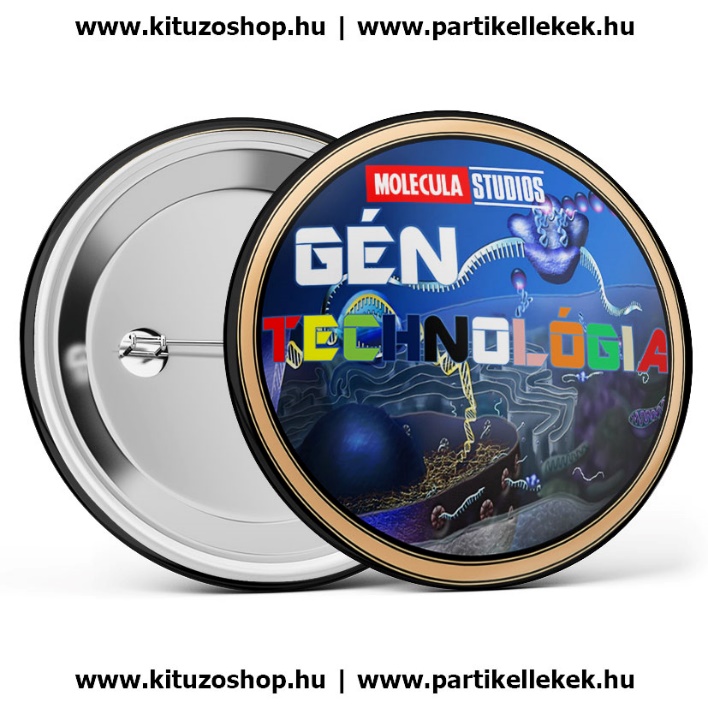 A Biológia Mesterkurzus keretében 2022. december 12-én, szerdán Géntechnológia Napot tartottunk a laborban. A program során 11 végzős diák  kiselőadását hallgathatták meg a 11. és 12. évfolyam biológia fakultációsai 8 órától egészen 14:15-ig. Az előadások során különféle géntechnológiával, molekuláris genetikával kapcsolatos híres tudományos eredmények, érdekességek, valamint a jövő géntechnológiával kapcsolatos fejlesztési lehetőségei hangzottak el, a diákok szaktudományos ismereteinek bővítése és az előadási képességének fejlesztési céljából. A programon részt vevő diákok egy géntechnológia kitűzővel is gazdagodtak. A program kitalálója, szervezője és lebonyolítója jómagam Boncz Dániel voltam. Az alábbi felsorolásban olvasható az előadók által bemutatott prezentációk címei.Ágoston Zsombor: Meselson-Stahl kísérlet, avagy a DNS megkettőződésének folyamatának felismeréseBalatoni Bori: A géntechnológia alapjai, a molekuláris klónozásBali Dávid Ruben: Génszerkesztés magas fokon, a CRSPR-módszerCsalló Dorina: Daganatok általános jellemzéseJózsef Áron: Griffith-Avery kísérlet, avagy a DNS, mint  örökítőanyagként való felismeréseHorváth Flóra: Hershey-Chase kísérlet, a bakterifágok információtároló molekulája a DNSKrompaszky Lilla: A DNS bázissorendjének meghatározása, azaz a szekvenálásLukács Bence: Mutációk jellemzése, típusaiRuzsics Kitti Nikol: A laktóz operon, a genetikai szabályozás alapmodelljeSchlemmer Flóra: A polimeráz lánc reakció, azaz a PCR (polimerase chain reaction)Szabó Imola: Programozott sejthalál (apoptózis) és a gyulladásos sejthalál (nekrózis)A kiselőadások során elhangzott ismereteket a programon részt vevő diákok egy általam szerkesztett munkafüzetből is követhették, ahol különböző feladatok megoldásával segítettük elő a megszerzett tudás mélyülését, ellenőrzését. A Géntechológia Nap megtartása a Biológia Mesterkurzus keretében zajlott és fontos pedagógiai és oktatási célja volt az emelt szintű biológia érettségin szereplő biokémiával, genetikával, géntechnológiával kapcsolatos híres elméletek, kísérletek sajátos feldolgozása, mélyebb megértése. A program során a diákok egy kromatográfiás kísérletet is végeztek spenótból kivolt klorofill molekulák  szétválasztásával. Az alábbi képeken a tudástól felvértezett, remélhetőleg a jövő tudományos innovációit kidolgozó Kölcseys diákok láthatók. A program zárásaként december 13-án a mesterkurzus keretében az elhangzott előadásokra reflektáltunk és a géntechnológia munkafüzetből oldottunk meg feladatokat.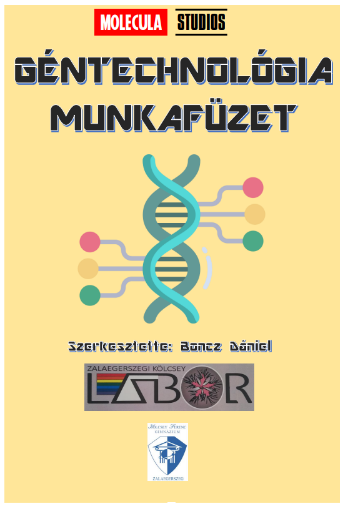 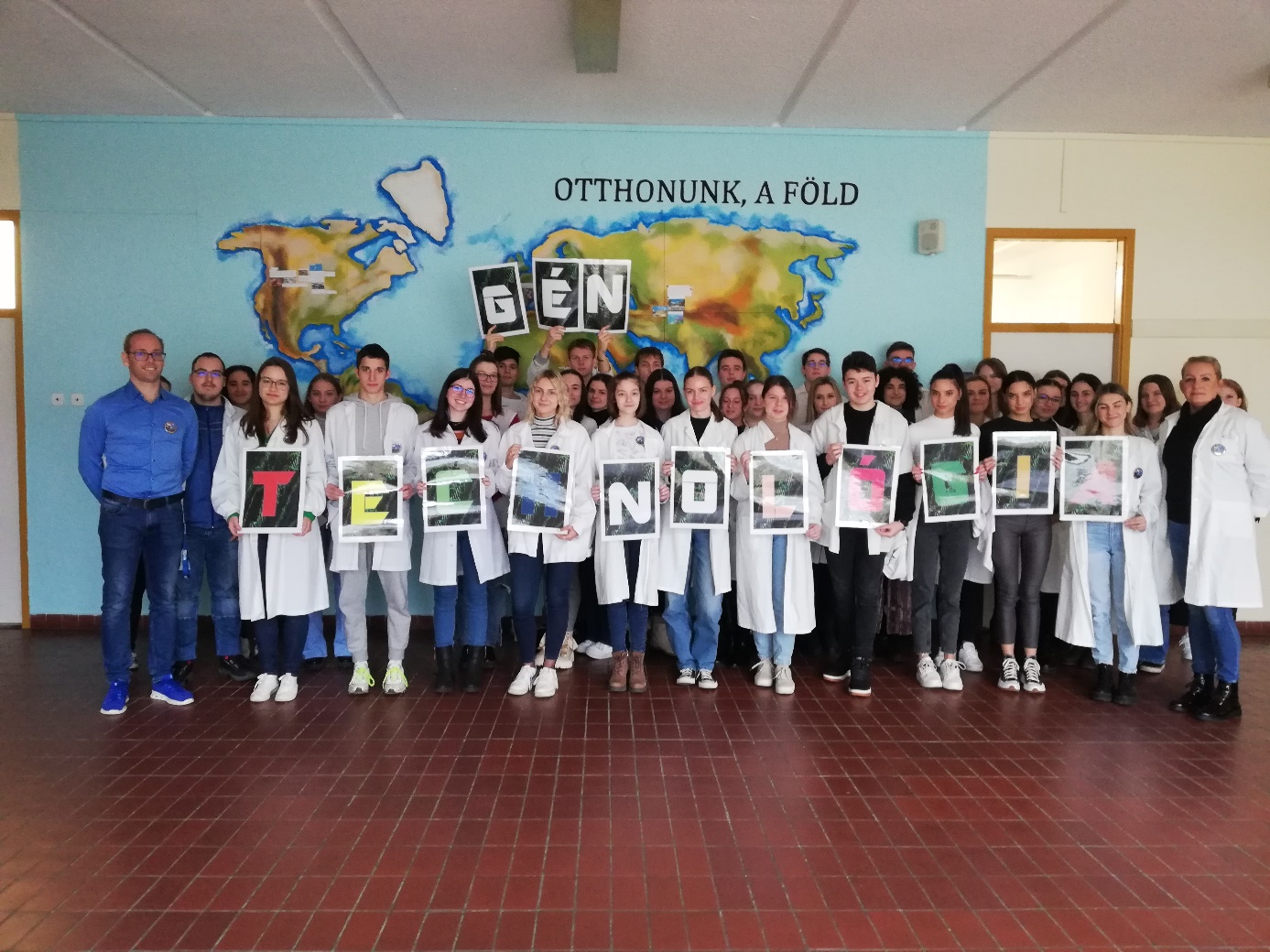 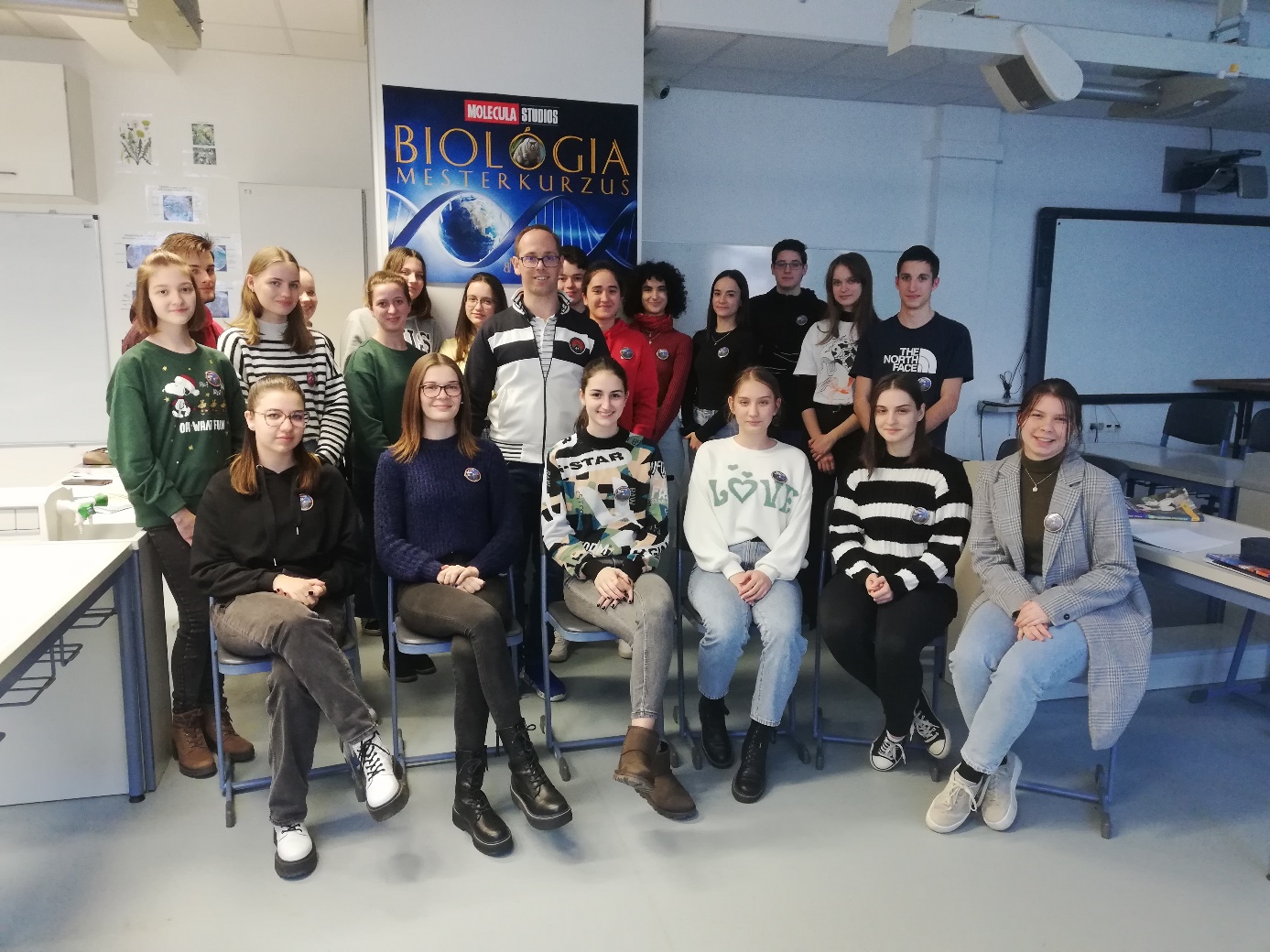 